Publicado en  el 21/09/2016 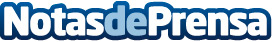 Ford creará un campus dedicado a la investigación de vehículos autónomos en la Universidad de MichiganDatos de contacto:Nota de prensa publicada en: https://www.notasdeprensa.es/ford-creara-un-campus-dedicado-a-la Categorias: Automovilismo Industria Automotriz Universidades Innovación Tecnológica http://www.notasdeprensa.es